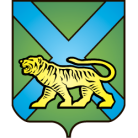 ТЕРРИТОРИАЛЬНАЯ ИЗБИРАТЕЛЬНАЯ КОМИССИЯ
ГОРОДА УССУРИЙСКАРЕШЕНИЕг. УссурийскО члене территориальной избирательнойкомиссии города Уссурийска,на которую возложены полномочия окружной избирательной комиссии одномандатного избирательного округа № 6, с правом совещательного голоса, назначенном кандидатом Терендиной Л.Н.Рассмотрев документы о назначении члена территориальной избирательной комиссии города Уссурийска, на которую возложены полномочия окружной избирательной комиссии одномандатного избирательного округа № 6 по выборам депутатов Законодательного Собрания Приморского края, с правом совещательного голоса, назначенном кандидатом Терендиной Любовь Николаевной, в соответствии с частью 21 статьи 32 Избирательного кодекса Приморского края, решением Избирательной комиссии Приморского края от 09 сентября 2011 года № 55/6 «Об удостоверениях членов избирательных комиссий с правом совещательного голоса, выдаваемых в период проведения выборов депутатов Законодательного Собрания Приморского края, территориальная избирательная комиссия города Уссурийска, на которую решением Избирательной комиссии Приморского края от 8 июня 2016 года № 2407/323 возложены полномочия окружной избирательной комиссии одномандатного избирательного округа № 6 по выборам депутатов Законодательного Собрания Приморского края,РЕШИЛА:1. Принять к сведению документы о назначении Мудрова Дмитрия Юрьевича членом территориальной избирательной комиссии города Уссурийска, на которую возложены полномочия окружной избирательной комиссии одномандатного избирательного округа № 6, с правом совещательного голоса.2. Выдать Мудрову Дмитрию Юрьевичу удостоверение   члена территориальной избирательной комиссии города Уссурийска, на которую возложены полномочия окружной избирательной комиссии одномандатного избирательного округа № 6, с правом совещательного голоса установленного образца.3. Разместить настоящее решение на официальном сайте администрации Уссурийского городского округа в разделе «Территориальная избирательная комиссия города Уссурийска» в информационно-телекоммуникационной сети «Интернет».Председатель комиссии			       			   О.М. МихайловаСекретарь комиссии                                                                            С.В. Хамайко25 августа   2016 года                            № 148/29